Утверждаю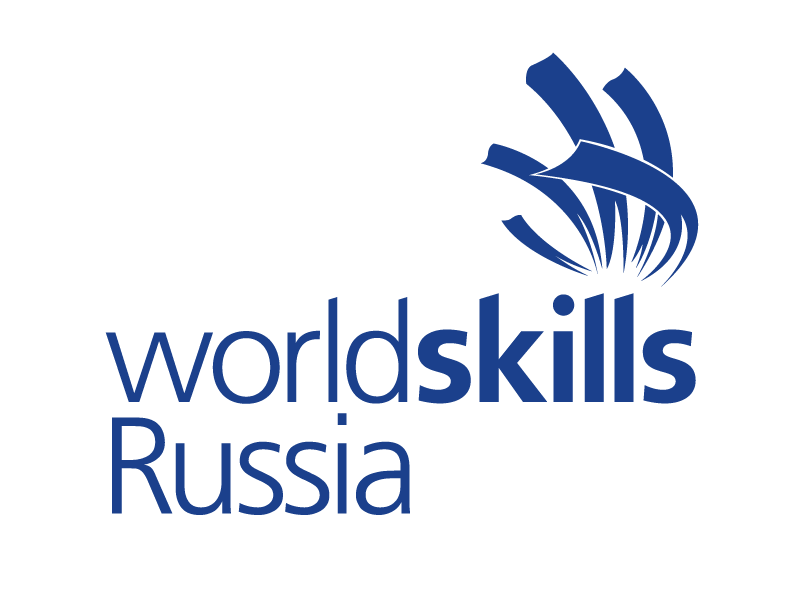 Касымов Р.А (Ф.И.О. менеджера компетенции)___________________(подпись)Конкурсное задание для V Открытого регионального чемпионата «Молодые профессионалы» (WorldSkillsRussia) Мурманской  области – 2019по компетенции«Управление локомотивом»Задание включает в себя следующие разделы:Формы участия Модули задания и необходимое времяКритерии оценкиНеобходимые приложенияКоличество часов на выполнение задания:15ч.ФОРМЫ УЧАСТИЯИндивидуальнаяМОДУЛИ ЗАДАНИЯ И НЕОБХОДИМОЕ ВРЕМЯМодули и время сведены в таблице 1 Таблица 1ПЕРВЫЙ ЭТАП: Модуль АПрактическое задание:выполнение кейса по ПТЭ (комплект ситуационных задач №1)Участнику выдается кейс с набором ситуационных задачУчастник обязан найти правильное решение, согласно инструкций ПТЭ встречающееся в практике  локомотивной бригады.Участнику  необходимо ознакомится с бланком задания, оценить поставленные перед ним ситуационные задачи. Описать в развернутой форме ответ на ситуационные задачи.По окончанию работ, сдать работу для оценки экспертам. Приводится ситуация :  Как обязан действовать работник железнодорожного транспорта при     обнаружении неисправности сооружений или устройств, создающей угрозу безопасности движения?Ответ участникаПри обнаружении неисправности сооружений или устройств, создающей угрозу безопасности движения, работники железнодорожного транспорта должны немедленно принимать меры к устранению неисправности, а при необходимости к ограждениюопасного места для устранения неисправностиколичество заданий – 60;время на выполнение задания – 3 часа.ВТОРОЙ ЭТАП: Модуль В Выполнение практического задания на тренажере Участник знакомится с участком движения, который соответствует комплекту маршрутов №1Задание: Участник должен провести заданный поезд (как порожний поезд, так и груженый по участку следования, серия локомотива, длина поезда) с соблюдением правил ПТЭ по безопасности движения поездов. Задача участника – провести поезд без нарушений и уложиться в отведенное время выполнения задания, соблюдая инструкции и нормативные документы.  Ознакомиться с профилем участка, по которому  необходимо провести поезд, с массой поезда, количеством вагонов, согласно номеру полученному при жеребьевке. Ознакомиться с поездными документами.Привести локомотив  в рабочее состояние Выполнить сокращенное опробование тормозов.  Оценить работу локомотива (электровоза) и его готовность к отправлению. Провести поезд по перегону с соблюдением нормативных документов.По окончанию поездки провести локомотив (электропоезд) нерабочие состояние.Максимальное время выполнения задания – 5 часов;Выполнение поездки – 4 ч. 00 мин.;Подготовка к отправлению поезда – 15 мин.;Подведение итогов – 45 мин.ТРЕТИЙ ЭТАП: Модуль СПрактическое задание  по механической части состоит из 2-х  частей.Участник должен выполнить:С 1 . Сборку  и проверку механизма автосцепки.1. Любой участник по выполнению задания по автосцепке обязан:  а) при сборке механизма сцепления автосцепки объяснить жюри и экспертам наименование и назначение каждой сборочной единицы механизма;  б) после сборки проверить правильность сборки по действию механизма сцепления с полным объяснением правильности сборки;  в) шаблоном 940Р проверить работоспособность автосцепки.  г) выполнить сборку – разборку автосцепки с соблюдением правил охраны труда и техники безопасностиС 2. Выполнить проверку состояния поверхности катания колёсной пары.1.Любой участник по выполнению задания по проверке состояния поверхности катания колёсной пары обязан:а) уметь пользоваться специальными шаблонами проверки (шаблонами  УТ, УРТ, абсолютным шаблоном);б) уметь объяснить жюри цели проверок шаблонами состояния  колёсной пары и требования ПТЭ к ним.Максимальное время выполнения — 2 часаЧЕТВЕРТЫЙ ЭТАП: Модуль DУправление автотормозами.Участник должен выполнить:D  1. Разборка , сборка крана машиниста №395.Участнику необходимо:Осмотреть кран.Составить алгоритм проведения работы.Разобрать кран.Оценить исправность деталей.Составить алгоритм сборки.Собрать кран.Оценить результат сборки.D2. Проверка действия крана машиниста согласно требованиям правил технического обслуживания тормозного оборудования и управления, тормозами железнодорожного подвижного состава: Утверждённых приказом Минтранса России от 03.06.2014г. №151.Участнику необходимо:Осмотреть кран машиниста.Составить алгоритм проведения проверки.Выполнить установленные проверки.Занести результаты проверки в ведомость.Сделать вывод о соответствии крана установленным нормам.Максимальное время выполнения — 3 часа.ПЯТЫЙ ЭТАП: Модуль Е Оказание пострадавшему первой помощи  с    использованием  манекена-тренажера «Гоша».Участнику необходимо продемонстрировать приемы первой помощи используя манекен-тренажер «Гоша» по ситуационной задаче (при поражении электрическим током, при переломе, при кровотечении)Участник должен оказать пострадавшему первую доврачебную помощь после поражения электрическим током и полученной травмой.Решение ситуационных задач с демонстрацией практических навыков оказания первой помощи при несчастных случаях.Максимальное время модуля  2 часа;КРИТЕРИИ ОЦЕНКИ В данном разделе определены критерии оценки и количество начисляемых баллов (субъективные и объективные) таблица 2. Общее количество баллов задания/модуля по всем критериям оценки составляет 100.Таблица 2№ п/п Наименование модуляМаксимальный баллВремяAВыполнение «кейса» по ПТЭ243BВыполнение практического  задания на тренажере 335C222DУправление автотормозами123EОказание ПМП с использованием манекена-тренажера «Гоша».92Всего10015РазделКритерийБаллыБаллыБаллыРазделКритерийМнение судейИзмеримаяВсегоAВыполнение «кейса» по ПТЭ02424BВыполнение практического  задания на тренажере 03333CПрактическое задание по механической части 02222DУправление автотормозами01212EОказание ПМП с использованием манекена-тренажера «Гоша».099Всего0100100